
Финансовая грамотность для детей: как научить ребёнка обращаться с деньгами4 месяца назад650 5 минут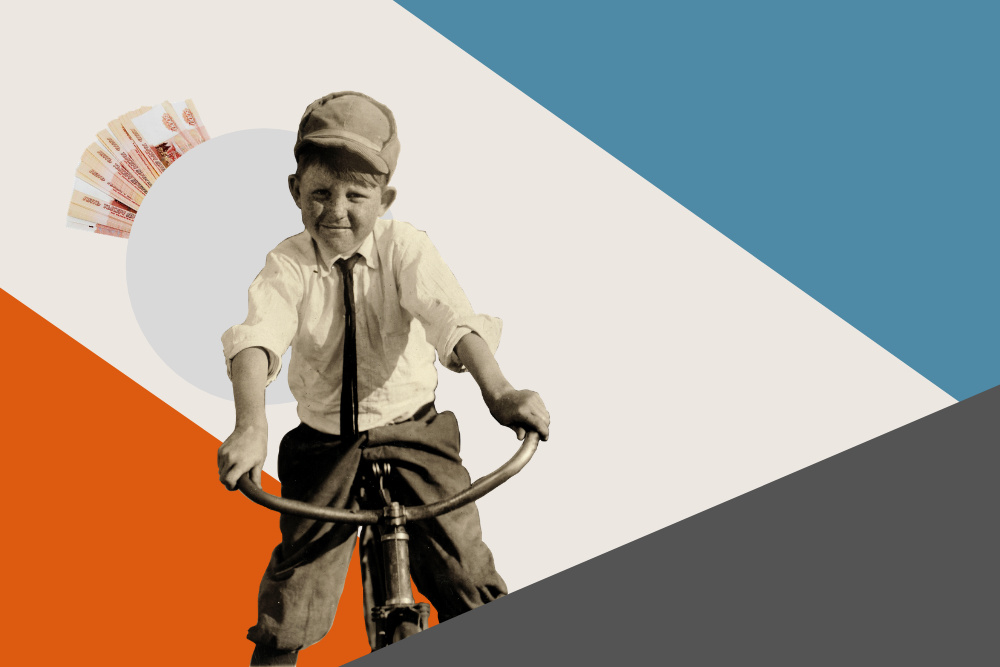 ГлавнаяФинансыОдна из важных родительских задач – дать детям полноценное воспитание. При этом родители часто не пытаются научить ребёнка обращаться с деньгами, развивая в нём плохие финансовые привычки: жизнь не по средствам, любовь к долгам, непонимание денежных отношений в обществе и простых экономических процессов. Избегать этого помогает финансовая грамотность для детей, которую можно осваивать ещё до школы.₽Зачем ребёнку финансовая грамотностьЦель финансовой грамотности в том, чтобы помочь детям социализироваться и достичь успеха в будущем. Они узнают, как работает экономика в обществе и формируют правильное отношение к деньгам.Воспитание финансовой грамотности помогает:Осознать, что деньги зарабатывают трудом и законными способами.Разобраться, как неправильное обращение с деньгами приводит к бедности.Грамотно управлять деньгами и копить их.Избегать небезопасных финансовых схем: кредитов и микрозаймов, зарплаты в конверте, пирамид и т.д.Дошкольный возраст (3–7 лет)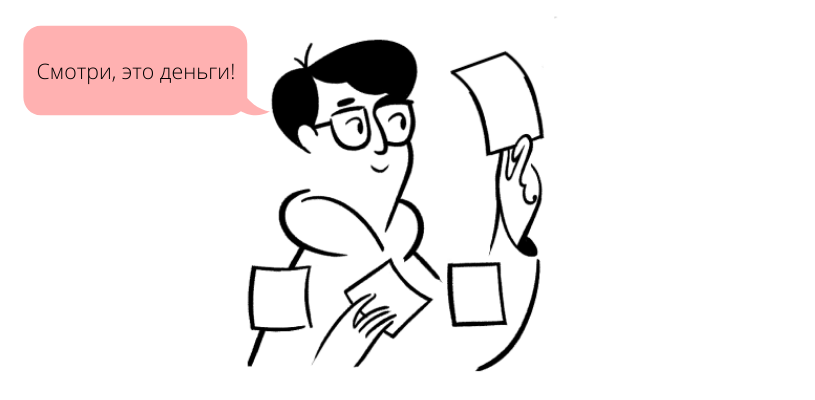 В этом возрасте нужно привить ребёнку понимание дохода как результата труда. Важно, чтобы он знал, что родители работают и получают за это деньги. С этого и начинается формирование финансовой грамотности у детей.Покажите ребёнку, как и для чего вы работаетеРассказывайте ребёнку о своих успехах на работе или даже приведите его туда, чтобы показать, чем вы занимаетесь. Но объясните, что деньги – не единственное мерило отношений. Это поможет избежать одержимости карманными сбережениями. Покажите, что делаете работу по дому не ради вознаграждения, а потому что заботитесь о семье: «Я покошу газон на даче, чтобы нам было приятно смотреть на него и удобно вместе играть».Придумывайте игры с деньгамиПоказывайте ребёнку монеты и купюры разных номиналов и не бойтесь включать их в игровые сценарии. Такие игры для финансовой грамотности развивают моторику, внимание, речь, визуальную память, а также повышают интерес к математике. Сортируйте деньги по номиналу, цвету, размеру. Вместе ищите закономерности – одинаковые или лишние в ряду монеты и купюры.

Включайте детям мультики про финансыВключите мультфильмы с образовательным подтекстом. Например, некоторые серии «Смешариков» посвящены кредитам, накоплениям, договорам и даже инвестициям. В «Фиксиках» рассказывают, откуда взялись деньги и почему из-за них нельзя ссориться. А в мультике «Три кота» можно узнать, как правильно вести себя во время первого похода в магазин. Есть и специальные мультфильмы – «Азбука денег тётушки Совы» и «Азбука финансовой грамотности для детей».Поиграйте в «Магазин»Он же «Рынок» или «Купи-Продай». Это репетиция реального шопинга. Необязательно использовать для оплаты листики, пусть дети привыкают к настоящим деньгам. Расставьте на столе разные товары и закрепите на них ценники, а потом решите, кто будет покупателем, а кто продавцом. Задача первого – собрать нужную сумму на покупку и получить сдачу, а задача второго – пересчитать полученное.Младший школьный возраст (7–11 лет)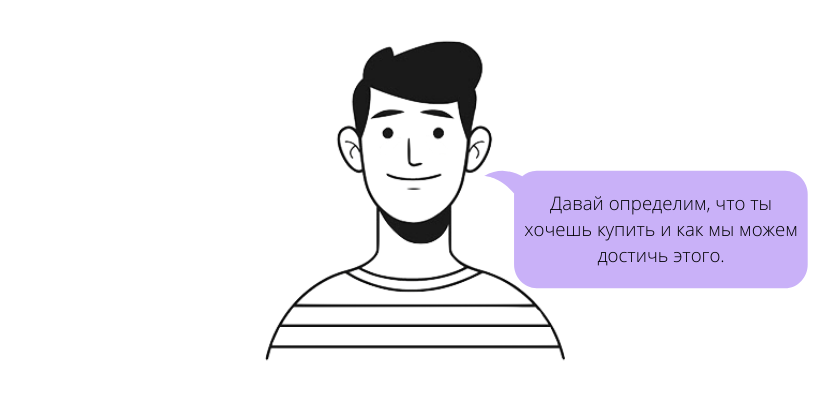 Обучение детей финансовой грамотности на этом этапе помогает в общении со взрослыми и одноклассниками. К начальной школе ребёнок должен уметь делать покупки и понимать, что такое размен и сдача или как работает оплата карточкой. Это важно, как минимум, для покупки обедов в столовой. Подарите ему копилку, чтобы он складывал туда денежные подарки.Дайте понять, что у каждой вещи есть ценаВ младших классах познакомьте ребёнка с покупками в крупных магазинах и смыслом чека. Попросите его самого расплатится на кассе. Постарайтесь не потакать минутным желаниям ребёнка на шопинге. Расскажите, что у вещей есть своя цена и почему каждая из них стоит по-разному. Затем составьте список желаемого и определите что нужно сделать, чтобы купить это.Например: «Если выступишь на олимпиаде по математике, то мы сможем купить тебе эту вещь». Главное, не поощрять ребёнка за то, что он хорошо учится или убирается в комнате. Так, он может начать шантажировать. Поощряйте только сверхусилия – то, что не входит в его обязанности.Читайте книги по финансовой грамотности для детейОрганизуйте совместное полезное чтение. Например, у Сергея Федина есть книга «Финансовая грамотность» в двух частях. Это учебник с вопросами и задачами как о семейном бюджете, так и об истории экономических процессов. Другой вариант – «Пёс по имени MoneY» от Бодо Шефер. Главный герой – лабрадор, который учит девочку Киру разбираться в деньгах. Можно прочитать Игоря Липсица – «Удивительные приключения в стране Экономика».Скачайте приложения по финансовой грамотности для детейПри поддержке Министерства финансов РФ разработана игра «Финзнайка» для детей 1–4 классов. Там можно решать тесты, квесты, кроссворды и загадки на тему бюджета, банков, валюты и бизнеса. Плюс приложения в том, что родители могут зарегистрироваться как наставники и создавать свои задания.Поиграйте в «Монополию»Легендарная настольная игра «Монополия» (она же «Менеджер», «Бизнесмен» или «Империя») – это отличный вариант обучения бюджету и планированию. «Монополия» развивает экономические мышление, целеустремлённость и внимательность.Старший школьный возраст (11–14 лет)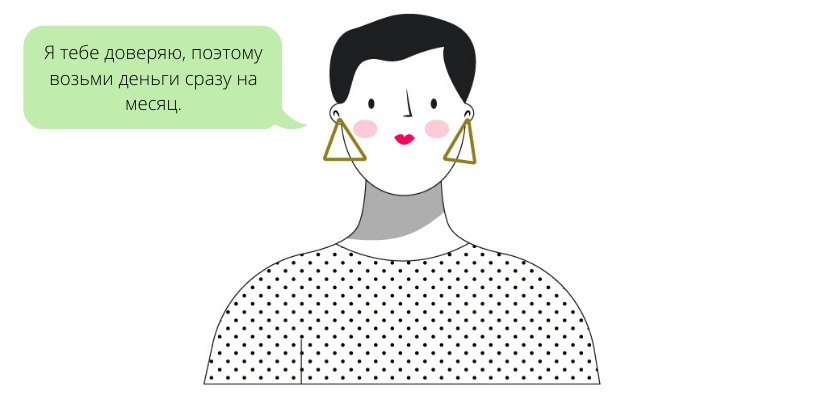 Финансовая грамотность детей школьного возраста направлена на работу с первым бюджетом и навыками накопления. Ребёнка можно подробно познакомить с понятием карманных денег. Если регулярно давать ему их, он начнёт составлять свой первый бюджет, сравнивая расходы и доходы.Расскажите про регулярные расходы, инфляцию и налогиС 11 лет ребёнок уже понимает, кто зарабатывает деньги в семье. Однако воспринимает зарплаты взрослых как космические по суммам, так как не задумывается о тратах на продукты и ЖКХ. Будет хорошо, если вы проявите доверие и будете честны с ним, рассказав, какие основные статьи расходов у вас есть. Можно коснуться тем инфляции и налогов.Доверьте ребёнку большую сумму денегЧтобы научить детей финансовому планированию, договоритесь с ними, что дадите им деньги сразу на весь месяц. Объясните, что они должны правильно спланировать свои расходы и «растянуть» этот бюджет на весь срок. Если ребёнок обратился к вам за деньгами раньше срока, предупредите его, что в следующий раз не станете ему помогать (кроме самого нужного) до начала нового месяца.Родителям важно быть последовательным в решениях. Когда ребёнок не выполнит договорённостей во второй раз, вы должны отказать ему в карманных деньгах, иначе он не поймёт урока.Установите на смартфон ребёнка приложения, которые помогут ему в планированииЧтобы помочь ребёнку с накоплениями, установите специальное приложение на смартфон, которое предостережёт от лишних трат и напомнит, что мечта ещё не исполнилась. Это могут быть Panda Monеу (копилка-тамагочи), Bankaroo (виртуальный банк) или Alzex Finance (семейный бюджет). Но учитывайте, что русский интерфейс есть не везде.Сделайте ребёнку банковскую картуЕсли вы открываете детям первую карточку, скачайте отдельные банковские приложения: Tinkoff Junior, СберKids, Райффайзен-Start. Там можно устанавливать лимиты трат и отслеживать расходы, но лучше, когда он сам будет контролировать свои деньги. Выбирайте софт, где есть кэшбек, бонусы, подарки от партнёров. Так ребёнок почувствует больше самостоятельности.Выбирайте более сложные настольные игрыКогда игры в «Монополию» станет недостаточно, выберите усложнённые или альтернативные варианты. Поиграйте в «Денежный поток», «Капитал», «Миллионер», «Миллиардер» или в «Антимонополию». Игры помогут узнать, как строить финансовую империю, конкурировать в бизнесе и даже создавать налоговую систему.Подростковый возраст (14–18 лет)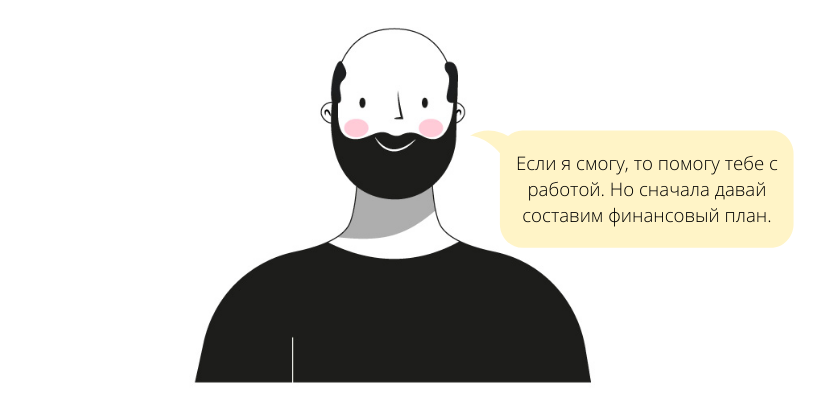 Этот возраст – репетиция взрослой жизни. Хорошо, если подросток устроится на работу хотя бы на лето. Вы можете помочь ему в этом, договорившись с друзьями семьи или другими родителями, чтобы подросток не испытывал лишний стресс в совсем чужой компании. Важно в этот момент рассказать, в чём суть договорных отношений и как вовремя отличить финансовых мошенников.Составьте вместе финансовый планПредложите ребёнку вести регулярный финансовый план. Личное планирование может быть не долгим – до года, но зато оно приучит к чёткому достижению целей. Распределите доходы по необходимым и второстепенным тратам, откладывая при этом 10% в копилку, а 5% – как финансовую подушку на чёрный день.Покажите финансовые лайфхакиОбучите методу пяти конвертов, где нужно разделить месячный бюджет на пять и разложить полученное по конвертам. Четыре конверта – это бюджет на месяц (один конверт на одну неделю). Пятый конверт – накопления, которые нельзя трогать.Дайте подростку больше интересных книгПодойдут «Самый богатый человек в Вавилоне» Джорджа Клейсона, «Юный инвестор» – Кэтрин Бейтам, «Деньги. Мастер игры» – Энтони Робинс. Ещё есть подростковая версия известной книги «Богатый папа, бедный папа» от Роберта Кийосаки. Финансовую грамотность выпускников школы можно подтянуть через комикс «Экономикс», где понятным языком и в картинках рассказывают даже про капитализм и меркантилизм.